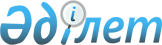 Қазақстан Республикасы Yкiметiнiң 2001 жылғы 26 сәуiрдегi N 563 қаулысының күшi жойылды деп тану туралыҚазақстан Республикасы Үкіметінің қаулысы. 2003 жылғы 27 ақпан N 212

      Қазақстан Республикасының Үкiметi қаулы етеді:




      1. "Ұлттық ақпараттық технологиялар" жабық акционерлiк қоғамын қайта ұйымдастыру туралы" Қазақстан Республикасы Үкiметiнiң 2001 жылғы 26 сәуiрдегі N 563 
 қаулысының 
 (Қазақстан Республикасының ПҮКЖ-ы, 2001 ж., N 15, 198-құжат) күшi жойылды деп танылсын.




      2. Осы қаулы қол қойылған күнiнен бастап күшiне енедi.


      

Қазақстан Республикасының




      Премьер-Министрі


					© 2012. Қазақстан Республикасы Әділет министрлігінің «Қазақстан Республикасының Заңнама және құқықтық ақпарат институты» ШЖҚ РМК
				